هو الله - يا من هو سميع لضجيجي وأنيني وتأوّهي...حضرت عبدالبهاءاصلی فارسی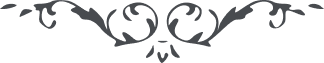 لوح رقم (125) – من آثار حضرت عبدالبهاء – مکاتیب عبد البهاء، جلد3، صفحه 320( 125 )قزوین - بواسطه جناب حکیم باشی علیه بهاء الله الابهی
مناجات طلب مغفرت بجهت حضرت سمندر نار موقده و ضلع محترمشان و حضرت حاجی عبدالکریم و حضرت حاجی نظر علی و حضرت میرزا غلامحسینخان و حضرت دکتور لطف الله و حضرت حاجی غلام و حضرت مسعود و حضرت آقا حب اللههو اللهیا من هو سمیع لضجیجی و أنینی و تأوهی و زفیری و بصیر بتأسفی و تلهفی و تلهبی و شدة حسراتی و قوة زفراتی بما دهمتنی مصائب ادهشتنی واصابتنی رزایاء اضعفتنی فبقیت متبلبل البال مضطرب الحال مضطرم الفؤاد محروم الرقاد مسکوب الدموع مسلوب الرشاد و هو وفات احبتک و مصائب نفوس استضاء بهم أفق رحمانیتک و انارت بهم ارضک و سماؤک و انجذبت بهم القلوب و انشرحت بهم الصدور و انتشرت بهم نور الهدی بین الوری و هتف بذکرهم الملأ الاعلی فمنهم سمندر النار الموقدة و غضنفر ریاض الموهبة و حمامة ریاض المعرفة من آمن بک و بآیاتک منذ نعومة أظفاره و رضع من ثدی عنایتک من بدایة حیاته و تربی فی مهد محبتک و نما و نشا فی حضن معرفتک و ترنح من صهباء العرفان و انتشی من رحیق الایقان و هو طفل رضیع و مرافق بین الاقران و لما بلغ رشده و أدرک أشده فار فوران النیران من حرارة محبتک و ماج موج الطمطام من أریاح معرفتک و طار سرعة العقاب فی جو سماء موهبتک و سطع سطوع النجوم فی أفق الوجود و لم یزل فی الرکوع و السجود خاضعا لسلطنتک و خاشعا لعظمتک و ما فترفی ذکرک لیلا و نهارا و ما فتئ یذکرک عشیا و اشراقا و ما برح یدعو الناس الی منهج الهدی صباحا و مساء و کم من نفوس یا الهی أحییتهم به و رنحتهم به من صهباء الهدی و کم من صدور انشرحت به بمشاهدة آیاتک الکبری و کم من أبصار نورت به بموهبتک العظمی و کم من آذان أسمعت به ندائک الأحلی و کم من أرواح بشرت به بالطافک فی الآخرة و الاولی رب انه کان آیة من آیاتک حافظا لکلماتک ثابتا علی عهدک و میثاقک نابتا فی حدائق قدسک و له لسان فصیح فی اقامة برهانک و بیان بلیغ فی تفهیم کلماتک رب أدم فیوضاتک علی ذریته و ظلل سحاب رحمتک علی ذوی قرابته رب اجعل أبنائه خلائفه و أسلائه أسراره و أولاده و أحفاده وارثین فی الاخلاق و حائزین شرف الاعراق و ناشرین المیثاق فی الآفاق ینادون باسمک و یشتغلون بذکرک و ینطقون بالثناء علیک بین أهل الاشراق رب اجعلهم طیورا صادحة و أسودا زائرة و حیتانا سابحة فی غمار بحار محبتک رب ان قرینته المنجذبة بنفحاتک و ضلعه الضلیع بقوة محبتک طارت الی ملکوتک و صعدت الی أعلی الاوکار فی حدائق الاسرار عالم الانوار رب اجعلهما سراجین وهاجین فی زجاج الغفران و نجمین ساطعین فی أفق العفو و الرضوان انک أنت الکریم اللطیف الرحمنو من تلک النفوس الزکیة یا الهی عبدک الکریم ذو القلب السلیم من آمن بنبئک العظیم و سلک فی صراطک المستقیم و هدی الناس الی المنهج القویم و دلع لسانه بذکرک و دام بیانه بالثناء علیک و نطق ببرهانک لمن توجه الیک رب انه لم یتمن راحة و لا نعمة و لا سکونا و لا قرارا الا فی نشر نفحاتک و ترتیل آیاتک و ترویج حجتک و برهانک رب انه کان سراجا یتلئلأ منه نور الهدی و زجاجا وهاجا بمصباح الحب و التقی و کلمة جامعة لمعانی الوفا و آیة باهرة بین الوری رب ادرکه بالفضل و الجود و اجعله قدوة أهل السجود و اخلده فی حدائقک الغلباء و حظائرک العلیاء انک أنت الرحمن الرحیم و من تلک النفوس المطمئنة یا الهی عبدک الوفی من سمیته بنظر علی رب اجعل له مقاما علیا و مقعد صدق رفیعا و اجره فی جوار العفو و الغفران و انله کأس الجود و الاحسان و مکنه فی بحبوحة الجنان و اسقه حمیا السرور فی فردوس الحبور حتی یستغرق فی بحور الانوار و یخوض فی ملکوت الاسرار انک انت العفو الغفار و من تلک النجوم الزاهرة فی الخافقین عبدک الرضی غلام حسین من فاز بانوار المشرقین و شرب من العینین النضاختین و دخل فی الجنتین المدهامتین فآمن بالنقطة الاولی و خر ساجدا لجمالک الابهی رب انه کان وردا مؤنقا فی ریاضک و موجا متدفقا فی حیاضک و ورقاء ناطقة بالثناء علیک رب اجعله شجرا خضلا نضرا فی حدائق قدسک یهتز من نسمات عفوک و غفرانک متزینا باوراق ألطافک زاهیا بازهار ألطافک انک أنت العفو الغفور المنان و من تلک السرج المضیئة یا الهی عبدک و لطفک اللطیف ذو المقام المنیف و الروح الخفیف من تجافی جنبه عن المضاجع یدعوک لیلا و نهارا و یهدی الی أقدس الشرائع اجعله خیر الودائع فی حمی مغفرتک و ملجأ الاوائل و الاواخر انک أنت الکریم و انک أنت الرحمن الرحیمو من تلک الاشجار الباسقة یا الهی عبدک الذی سمیته حب الله و أحسنت مبدأه و منتهاه و اضطرم فی قلبه نار محبتک بین الملا و نورت وجهه بنور الهدی و اقر و اعترف بالکلمة العلیا و انجذب الی مشاهد الکبریاء رب اورده علی الورد الاعذب الاحلی و اروه من کوثر البقاء و رنحه من صهباء اللقاء یا جزیل العطاء یا جمیل الوفاء انک أنت العزیز الوهابو من تلک الارواح المستبشرة بالطافک یا ربی العلام عبدک حاجی غلام رب انه توجه الیک و هو فی المهد صبیا و تحری الحقیقة و کان مراهقا رضیا و انقطع عن دونک و کان غلاما مرضیا و آمن بک و بآیاتک و کان فتی زکیا و ثبت علی عهدک و میثاقک و کان کهلا وفیا و نادی باسمک و کان شخصا جلیلا و صعد الیک و اتخذک لنفسه ولیا رب اجعل له رفیقا علیا و من مغفرتک کهفا منیعا و من عفوک ملاذا رفیعا انک أنت الکریم الرحمن الرحیم ذو الفضل العظیم و روف باحبائه الذین سلکوا فی الصراط المستقیم رب ان من جواهر الوجود عبدک مسعود اشتاق الوفود علیک و الحضور لدیک و الورود بین یدک رب انه کان یشتاق الصعود الی مرکز الانوار و الشهود لانوار الجمال و ما برح ینطق بذکرک بین الوری و یثنی علیک بلسان دالع بابدع المعانی بین الوری و لا یرجو الا اللقاء و ما یتمنی الا الصدق و الصفاء رب اجعله الآیة الکبری و رایة خافقة فی أوج العلی و نورا مجسما فی الملأ الاعلی و نیرا ساطعا من أفق العطاء رب ادرک عبدک المسعود و اجعل له المقام المحمود و قدر له الدخول فی محفل التجلی الذی لا ینتهی احقابا و دهورا حتی ینال فی جوار رحمتک الکبری فرحا و سرورا انک أنت الغفور انک أنت الروف انک أنت العزیز الودود
حیفا ٣ رجب ٣ ابریل ١٩١٩
(ع ع)